4Mile Farm - Client Intake & Request For Service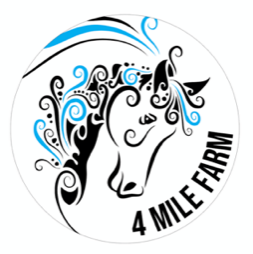 (#-22/07)Request for Service - Fees Payments Payment of expenses which are not covered by your NDIS plan, including fees to participate in selected 4Mile Farm activities or programs, are your responsibility and must be paid as specified. Additional expenses that you may incur when you have a scheduled service (e.g. entrance fees, event tickets, meals, transport, etc) are your responsibility and are not included in the cost of supports funded by the NDIS.Expenses incurred by 4Mile Farm employees while supporting you (e.g. entrance fees, event tickets, meals, transport, etc) in supporting you to achieve the goals in your plan are your responsibility and are not included in the Cost of Supports.One off session such as a meet and greet sessions are to be paid for.After providing those services, the provider will generate an invoice on conclusion of service provision for the participant to pay. The participant can elect to pay the invoice by cash /  EFT at the time of consultation. 4Mile Farm also offer the option for Self-Managed participants to pay per term.  [OR]The participant has nominated the Plan Management Provider to manage the funding for NDIS services provided under this Service Agreement. Invoice payment terms are strictly 14 days. Cancellations, No-Shows, and late changes to scheduled services 4Mile Farm reserves the right to claim payment from the participant for Cancellations and No-Shows as per the Pricing Guide in force at the time.  When 4Mile Farm cancels a scheduled service, no fee will apply. Charges may be waived if you experience a catastrophe, e.g. hospitalisation or death in the family.  Where a provider has a Short Notice Cancellation (or no show), they are able to claim 100% of the agreed fee associated with the activity from the participant.  A cancellation is a short notice cancellation if the participant: Does not show up for a session within a reasonable time, or is not present at the agreed HHH Location.Has given less than three days’ notice. How to notify us- To cancel or reschedule an appointment with usCancellations and No-Shows- A cancellation is when you contact us to cancel your appointment.    There are two types of cancellations:Agreement signaturesThe parties agree to the terms and conditions of this Agreement.If signed by the Participant Representative:I confirm that this agreement has been explained to the individual receiving the services and they agree to the outlined terms and conditions and the fees are accepted for the sessions.Date:__________________________For NDIS Participants - 4Mile Services/Supports 4Mile Farm can only claim services from the following Support Budget categories.  Please check with your plan manager which supports you can claim from before booking our services and please make sure our prices are covered by  that line item.4Mile Farm can only  claim services from the following Support Budget categories.   (Please represent with ).  Core – 04_210_0125_6_1Assistance with Social, Economic and Community ParticipationCommunity Social and Recreational Activities  Capacity Building – 09_008_0116_6_3Increased Social and Community ParticipationInnovative Community Participation  Capacity Building – 09_011_0125_6_3Increased Social and Community ParticipationCommunity Participation Activities Schedule of supports Schedule of supports- Client requests and will be invoiced for the following; (Please visit our webpage for further information and descriptions about the following programs; www.4milefarm.com.au) (Please represent with ) Everything Farm program- 1 hour Staffed Session- $85/hour 10 Week Term Program (Limited  horse riding) Own Supports @ the Farm - 1 hour- $55/hour (Initial training of the support worker will be charged at $85)  This allows Clients to attend and use the farm with their own support worker. Saddle Club Program-1 hour Staffed Session- $95/hour, 10 Week Term Program (Stable to Stable program and Horse Riding Skills) Horses Helping Humans Program- 1 hour Staffed Session- $165/hour, 9 Week Term Program NDIA Requested Report Agreement signaturesThe parties agree to the terms and conditions of this Agreement.If signed by the Participant Representative:I confirm that this agreement has been explained to the individual receiving the services and they agree to the outlined terms and conditions and the fees are accepted for the sessions.Date:__________________________4Mile Farm Medical InformationConsent to medical attention:In Case of Illness or Accident- If a situation arises, which requires emergency action, an ambulance will be called and the participant will be taken to an accident or emergency department, the cost of which will be met by the parent. I authorise the staff of 4Mile Farm in charge of the Session to administer first aid and call and ambulance.  I agree to bear any cost thereby incurred. Details of the ParticipantParticipants Full Name:Representatives name if applicable:                             Details of the ParticipantContact phone number for appointment reminders:                                                                Details of the ParticipantAddress:Details of the ParticipantGender:   Male         Female       Other Details of the ParticipantAge:D.O.B:    Weight (if riding Horses):                        Details of the ParticipantContact Email Address for correspondence:NDIS Client BookingDate NDIS Plan ExpiresPlan ManagedEmail address for Invoices:Self-ManagedEmail address for Invoices:Yes No  NDIS Number: _______________________________Start date: _____________________    Expires : _____________________Yes No  Managers Name: ________________________Ph:___________________Invoices To: __________________________________________________Support Co-Ordinator Name: ___________________Ph:_______________Yes No Invoices To: __________________________________________________NDIS plan goals with relevance to 4Mile Farms ProgramsDetailed Goals: Child Safety/ Youth Services BookingYouth/Case WorkerEmail address for Invoices:Yes No Name: __________________________Ph:__________________________Invoices To: __________________________________________________Private BookingGuardian/ParentEmail address for Invoices:Yes No Name: __________________________Ph:__________________________Invoices To: __________________________________________________Will the participant be unaccompanied?Yes No Referred to 4Mile Farm by:Name: __________________________Ph:__________________________Emergency Contact 1:Relationship to participant: Name: __________________________Ph:______________________________________________________________________Emergency Contact 2:Relationship to participant:Name: __________________________Ph:______________________________________________________________________What days and Time best for the session ? (Mon- Fri - 8.30am- 4.45pm)4Mile Farm ProgramsTimeCost plus GSTEverything Farm 1hour$85Saddle Club1 Hour$95Private Riding Lessons1 Hour $85Horses Helping Humans 1-1.5 hoursPOAPony Club Riding Centre MemberPOAGroupsPOAWho to notifyContact DetailsContact DetailsWhen to notify4Mile Farm:04032917703 days prior to your scheduled service3 days prior to your scheduled serviceSignature of (participant/ representative)Name of (participant/representative)Signature of (participant/ representative)Name of (participant/representative)Does the participant suffer from any of the following?If you answered ‘Yes’ to any of the following conditions, please provide details: eg: level of depression and/or anxiety. Type of anxiety (eg: social). If anger issues, please provide level and type of anger (eg: verbal, physical, has the participant assaulted anyone? Has the Participant threatened anyone with weapons?) Asthma    Yes/NoAllergies  Yes/No Details:Heart Condition:     Yes/NoSight Problem:         Yes/NoHearing Problems   Yes/NoEpilepsy   Yes/NoDiabetesYes/NoBleeding Disorder    Yes/No Details:(Please describe allergy and reaction)(medical, Food, other)Any other medical concerns?Does the participant suffer from any pre-existing medical or other condition that may affect or risk other people or themselves or their time on the farm? Please circle if applicable.Fears/Phobias    Yes/No   Details:ADHDYes/No   Details:ASD: Yes/No   Details:AnxietyYes/No   Details:StressYes/No   Details:Depression Yes/No   Details:Self Harm/Suicide Yes/No   Details:Please list any other conditions, disabilities or mental illnesses not yet discussed or listed   Details:Does the participant have problems with focus and concentration? eg: does the Participant struggle with focussing for more than 20 minutes on any given task? Yes/No   Details:Any other details about the above medical or mental health/disability details:(Does the participant have any special needs or behavioural problems or Behaviour plans in place?)  Details:Or has the participant had any recent injuries?Yes/No   Details:Is it necessary for the participant to carry  medication at all times?Yes/No   Details:Signature (participant/representative):Date: